Clubs anyone can join!Coalition Teen Council (CTC)Sponsor: Mrs. Lange (249)CTC is a club designed to spread awareness for drug/alcohol and suicide prevention. Meetings are every other Wednesday at 3pm with many opportunities for community involvement. All grades are welcome.ConvergeSponsor: Mrs. Keller (126)Converge meets every Thursday to discuss the Christian faith, but students from any faith or background are welcome.Drama and Theater ArtsSponsor: Ms. Schmidt (210)Ever dream of a career on Broadway?  Well, joining this club could be your first step!   Meetings are Tuesday after school while not working on a production.Ecology ClubSponsor: Mrs. Comoford (115)Learn more about the environment, while helping to protect it, as a part of this club. Meetings Thursday after school.  All grades are welcome.Gaming ClubSponsor: Mr. Bilof (220) This group meets on Tuesdays to play all types of games. Bring your hand-held system, your favorite board game, or trading card game.GSA (Gender & Sexuality Alliance)Sponsor: Mrs. Lange (249)This group meets every other Tuesday and focuses on advocacy and awareness of LGBTQ issues in our school and community.  All students are welcome.Helping HandsSponsor: Mrs. Wagner (120) The Helping Hands" (Reina-Marie) platforms local charities and non-profits as well as pin-points community societal issues for student involvement. All students are welcome! Members will be able to vocalize issues within their community and take initiative to change their community for the better! International ClubSponsor: Mrs. Durasevic (121)This club promotes diversity, cultural awareness, tolerance and acceptance of others through a variety of activities. Meetings are the first Thursday of each month. All grades are welcome.Key ClubSponsors: Mrs. Davis (250) and Mrs. Grimm (117)Website: www.dakotakeyclub.weebly.com.Key club is a community service-based organization whose motto is “Caring… Our Way of Life”.  Dakota’s key club chapter is widely recognized throughout the state for its excellence in getting students involved with helping our community. We meet after school the first Tuesday of every month in the community room (when not virtual). All grades are welcome.Michigan Social Studies Olympiad (MSSO)Sponsor: Dr. Eraqi (137)Students who share a common interest in history can compete against other high school students from across the State of Michigan. All grades are welcome. Competition is in May. See Dr. Eraqi for more details.Model United NationsSponsors: Mrs. Lukens (301) and Mr. Voss (308)Are you interested in world issues?  This club offers students the opportunity to research, debate, and create solutions for world issues.  Club members attend various conferences where they debate and discuss issues with students from all over Michigan. Meetings are Thursdays after school. Mu Alpha Theta – Math Honors SocietySponsor: Mr. Kuntz (240)This group meets to further their understanding and appreciation for all things mathematics.  Meetings are every other Friday.  Anyone who loves math is welcome.Muslim Students Association (MSA)Sponsor: Dr. Eraqi (137)This club seeks to promote an educational and informative outlook of Islam that helps to address and eliminate misconceptions of the religion today. It is to provide a new perspective of life and one's role in it, and to enlighten both Muslims and non-Muslims through camaraderie and solidarity, social justice, community service, and interfaith relations.  Students of all faiths and backgrounds are welcome to attend. Meetings are once a month.National Art Honor Society (NAHS)Sponsor: Mrs. Helvey (123)If you have a love for art, this organization gives you the opportunity to be recognized for your talent.  Serve your community by promoting your work. Meetings are Monday after school. No art experience required.Quiz BowlSponsor: Ms. Frank (235)Engage in a “battle of the minds” and compete against the best and brightest from local schools. Meetings are every Monday after school. Competitions for the 20-21 year TBD. Contact Ms. Frank for information.Rho KappaSponsor: Ms. LoPiccolo (112)Rho Kappa promotes scholarship and recognizes academic excellence in social studies among high school students. It promotes the appreciation of all social studies related disciplines as well as diversity in social studies education. Finally, it also promotes service-related activities in the school and local community. Students of junior standing, and who meet the GPA and course requirements, are eligible for membership. Meetings are every other Thursday morning.Science OlympiadSponsor: Mr. Nowak (201). Mrs. Dwojakowski (133), Mrs. Belanger (135)The purpose of this club is to give students opportunities to participate in science in a competitive context and to exercise science skills, reasoning, creativity, engineering, mathematics, and science knowledge.  Meetings are held on Tuesdays after school in room 201.She’s the FirstSponsor: Mrs. Catanzaro (136)She’s the First is an organization that works to support girls and education.  100% of money raised goes to scholarships for girls in low income countries who will be the first in their families to graduate from high school.  We are a local independent chapter of the national organization.  Meetings are on the 2nd and 4th Thursday of every month.Student Diversity Club Sponsors: Mr. Renaud (132) and Ms. McPharlin (209)The Diversity Council works to promote harmony and respect for ethnic and cultural differences and to create a safe school environment by campaigning against prejudice, bias, bullying, and hate. Activities include outreach efforts to community groups that help advance the organization's cause.  Meetings are every other Monday after school in room 132.SWE-NextSponsor: Mr. Lemanski (155); Website: www.dakotadesigntech.comThis is a program that provides girls, parents and educators the tools they need to increase their understanding of the engineering field. It is a great way to establish engagement with engineering early on. As a member you'll be notified of relevant events, learn about scholarships, meet practicing women engineers, work on projects, participate in contests, and moreUltimate Frisbee- Running in Spring TBDSponsor: Mr. DerManuelianUltimate Frisbee is a non-contact co-ed team sport played on a football field with a disc. Teams score by completing a pass into the end zone, similar to football. Ultimate demands a combination of athleticism and teamwork. Practice and tournaments will take place in the Spring of 2021. Text @dhsfrisbee to 81010 for more information!Writing Club (Inklusive Underground)Sponsor: Mrs. Sarver (118)As part of this group you’ll help produce Dakota’s own literary magazine and create and share writing with other club members.  If you celebrate creativity and individuality, this is the place for you! (*Note: you need not be the next Shakespeare to join!) Meetings are Tuesday after school.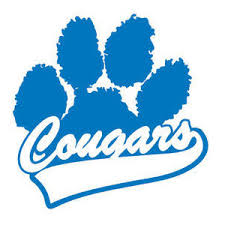 Clubs with application/election processLink CrewSponsors: Mrs. Englar (231) and Mr.  Reichling (204)Link Crew is a mentoring program made up of Juniors and Seniors who volunteer their time to work with sophomores, run Cougar Days, plan events, and develop their leadership skills. Applications are available in March. For more information, see one of the club sponsors.National Honor Society (NHS)Sponsors: Mrs. Avey (342) and Mrs. Piscopink (336)This organization stresses the importance of leadership, character, and service in the community.  It will enrich any student’s high school experience. Meetings are before school on the first Tuesday of every month. Must be invited and apply to join.  Ask a sponsor for details.Project UnifySponsors:  Mrs. Houck (242) and Mrs. Korneffel (108)Project Unify is an after school and lunch club unifying general education students with students who have disabilities through sports and community service.  Our goal is to promote respect and anti-bullying.  Teams of mentors interact with other Dakota students in our Creative Learning Program and with students at a number of elementary schools throughout the district.  Must apply, applications go out at the end of each school year.  Our meetings are once or twice a month on Tuesdays.Student Government (STUGO)Sponsor: Ms. Herberholz (224)   Twitter: @ dakota_stugoMake a difference, learn leadership skills, represent your classmates, and plan school events! Applications are available in the spring for the following year. Class Councils*Officer elections take place in the spring for the following year.Ask class advisor for details about how to become a class representative!Freshman Sponsors: Mrs. Kwolek (317) and Mrs. Nadeau (302)Sophomore Sponsors: Mrs. Durasevic (121) and Mrs. Kouba (127)Junior Sponsors: Ms. Moench (104) and Mrs. PropstSenior Sponsors: Dr. McFarlen (238) & Mrs. Tancredi (213)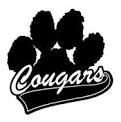 Classes that have clubsA Cappella Choir (Men’s & Women’s)Sponsor: Mr. Walker (148- choir room)These two separate a cappella groups meet weekly to rehearse music and are featured at Dakota musical events such as choir concerts.  See Mr. Alex Walker for more details. BPA (Business Professionals of America)Sponsor: Mr. Black (205)Develop leadership skills, personal and professional growth and career-related competencies.  Involvement in BPA will enhance social awareness, civic responsibility, and understanding of the business community. Must be enrolled in a business class. Meetings vary.Builders Industry AssociationSponsor: Mr. Adam Carr (Construction Trades Building)This group is for those students who are looking to pursue a career in the building industry.  Students will participate in a variety of HBA functions and construction events.  We meet at the Construction Trades building every Thursday after school.  We go to the International Builders’ Show biannually and attend meetings/training through the BIA.DECA – An Association of Marketing StudentsSponsors:  Mrs. Seneker (152) and Mrs. Atienza (151)DECA prepares emerging leaders and entrepreneurs in marketing, finance, hospitality and management. This association of marketing students helps develop and enhance the leadership and communication skills necessary for careers in business.  DECA provides the opportunity for student travel, recognition for participation in competitive events, and scholarships.  Must be enrolled in a marketing class. Meetings vary.HOSA: Future Health ProfessionalsSponsor: Ms. Zemnickas (226)Participate in Healthcare Competitions and Leadership Conferences while developing skills required for healthcare workers. Make new friends and network with professionals!  (Must be enrolled or have taken Medical Academy to be eligible.)Michigan Industrial Technology and Education SocietySponsor: Mr. Campau (143)The M.I.T.E.S. club focuses on student leadership and industrial education. This program develops skills in the areas of marketing, entrepreneurship, and manufacturing of products made from either wood, metal, plastic, or glass. All high school students are encouraged to join.  We meet once a month on Thursdays.National French Honor SocietySponsors:  Madame Durasevic (120), Madame Caputo Société Honoraire de Français is an organization that aims to stimulate interest in the study of French and to create enthusiasm for a better understanding and connection to the culture.National German Honor SocietySponsors: Mrs. Wagner (120) Ms. ChaldekasDelta Epsilon Phi (ΔΕΦ) National Honor Society for High School Students recognizes the outstanding academic achievement of learners of German.  Students in German class levels 3 and 4 that meet GPA requirements will have an opportunity to further support their love of the language.National Spanish Honor SocietySponsors: Ms. Lalonde, Ms. McCormickSociedad Honoraria Hispánica recognizes high achievement of students in the Spanish language and promotes continuing interest in Hispanic studies. 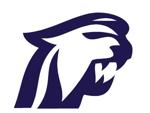 Mrs. Kyle YoungStudent Activities DirectorRoom 128kyoung@cvs.k12.mi.us(586) 723-2928Leadership Twitter: @dhs_young